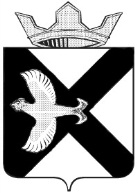 ДУМА МУНИЦИПАЛЬНОГО ОБРАЗОВАНИЯПОСЕЛОК БОРОВСКИЙРЕШЕНИЕ16 февраля 2022 г.						                                  № 212рп. БоровскийТюменского муниципального районаЗаслушав и обсудив информацию администрации муниципального образования поселок Боровский о реализации муниципальной программы муниципального образования посёлок Боровский «Обеспечение безопасности жизнедеятельности на территории поселка Боровский» в 2021 году и плане реализации программы на 2022 год, руководствуясь ст. 23 Устава муниципального образования поселок Боровский, Дума муниципального образования поселок БоровскийРЕШИЛА:1. Информацию администрации муниципального образования поселок Боровский о реализации муниципальной программы муниципального образования посёлок Боровский «Обеспечение безопасности жизнедеятельности на территории поселка Боровский» в 2021 году и плане реализации программы на 2022 год принять к сведению.2.  Настоящее решение вступает в силу с момента подписания.Приложение к решению Думы муниципального образования поселок Боровскийот 16.02.2022 № 212Информация администрации муниципального образования поселок Боровский о реализации муниципальной программы «Обеспечение безопасности жизнедеятельности на территории поселка Боровский» в 2021 году и плане реализации программы на 2022 годМуниципальная программа «Обеспечение безопасности жизнедеятельности на территории поселка Боровский» сформирована с целью повышения уровня безопасности жизнедеятельности населения поселка Боровский. Задачи Программы: - Совершенствование системы подготовки населения по вопросам ГО, пожарной безопасности, способам защиты и действиям в ЧС- Обеспечение и поддержание высокой готовности сил и средств ГО для защиты населения и территорий от угроз ЧС природного и техногенного характера.-  Профилактика преступлений и иных правонарушений.В 2021 году на реализацию программы выделено 1537 тыс.руб., исполнено 1500 тыс. руб.Подраздел  0310 «Защита населения и территории от последствий чрезвычайных ситуаций природного и техногенного характера, пожарная безопасность»В соответствии с Указом Президента Российской Федерации № 239 от 02.04.2020 «О мерах по обеспечению санитарно-эпидемиологического благополучия населения на территории Российской Федерации в связи с распространением новой коронавирусной инфекции (COVID-19)», постановлением Правительства Тюменской области от 17.03.2020 №120-п «О введении режима повышенной готовности» средства направлены:-поставка товара в целях обеспечения выполнения мероприятий по профилактике новой короновирусной инфекции (лента сигнальная, маски, антисептик, перчатки) - 2 тыс. руб.;-оказание услуг по проведению дезинфекции в здании администрации с использованием хлорсодержащих дезинфицирующих средств (по режиму против вирусной инфекции) в целях предупреждения распространения коронавирусной инфекции (COVID- 19) - 26 тыс. руб. В соответствии с Постановлением Администрации Тюменского муниципального района  № 100 от 16.10.2021 «О введении режима чрезвычайной ситуации» в пределах границ муниципального образования поселок Боровский в связи  с возникновением эпизоотического очага высокопатогенного гриппа птиц средства направлены:- за услуги по отлову птицы -36 тыс. руб.;- на приобретение материалов и хоз. товаров – 4,5 тыс.руб.- изготовление табличек – 7 тыс.      По обеспечению пожарной безопасности средства направлены на:       - услуги специального транспорта для тушения пожара - 77 тыс.руб., - содержание подъездных путей к пожарным пирсам и источникам пожарного водоснабжения -10 тыс. руб.;- устройство минерализованных полос  – 12 тыс.- нанесение дорожной разметки мест установки пожарно-спасательной техники -95,4 тыс. руб.       - на подписку журналов по ГО и ЧС-15 тыс.руб.,       - оплата по договорам на оказание услуг по профилактике и (или) тушению пожаров, участие в проведении мероприятий по аварийно-спасательным (аварийно-восстановительным) работам, по спасению людей и имущества при пожарах и при чрезвычайных ситуациях природного и техногенного характера, а также оказанию первой помощи пострадавшим добровольной пожарной дружине - 655 тыс.руб. - образовательные услуги ДПД – 4,4 тыс.руб.- техническое обслуживание оконечных средств оповещения – 28,8 тыс.руб.Подраздел 0314 «Другие вопросы в области национальной безопасности и правоохранительной деятельности»По соглашению № 4-НД от 01.02.2018 «О передаче органами местного самоуправления администрацией муниципального образования поселок Боровский осуществления части своих полномочий по вопросам местного значения органам местного самоуправления муниципального образования Тюменский муниципальный район» с  01.03.2018 полномочие  «по оказанию поддержки гражданам и их объединениям, участвующим в охране общественного порядка, созданию условий для деятельности народных дружин в части полномочий по созданию условий для деятельности народных дружин» переданы в Тюменский муниципальный район, средства перечислены  в район в сумме 427 тыс.руб.	Ожидаемые    конечные    результаты    реализации программы:    - снижение количества пожаров, исключение случаев гибели и травматизма людей при пожарах и сокращение материального ущерба;- снижение общего уровня рисков возникновения чрезвычайных ситуаций природного и техногенного характера;- снижение уровня преступности на территории поселка, создание и укрепление среди населения поселка атмосферы спокойствия и стабильности	В целях организации работы в пожароопасный период 2021 года на территории муниципального образования поселок Боровский разработан и утвержден комплексный План мероприятий муниципального образования поселок Боровский по подготовке к пожароопасному периоду 2021 года, в рамках которого осуществляются мероприятия, совместно с председателями садоводческих обществ, руководителями баз отдыха, организаций, предприятий ДПД, ДНД.Устройство защитных противопожарных минерализованных полос осуществляют Боровское участковое лесничество (6 км.) и Богандинское военное лесничество на землях лесного фонда, прилегающих к населенному пункту поселок Боровский, ПАО «Птицефабрика «Боровская» им. А.А. Созонова» (20 км.) осуществляла опашку земельных участков (полей), прилегающих к землям лесного фонда. Администрацией муниципального образования производится опашка территории действующего кладбища и лесного массива в районе стадиона, всего 2,55 км., 	Тюменский филиал ГБУТО «Тюменская авиабаза», Боровское лесничество осуществляет работы по проведению противопожарной опашки на территории муниципального образования поселок Боровский в весенний и осенний период. В 2021 году произвели дополнительную опашку  примыкания   ул. Новая Озерная к лесному участку - 660 м.	Строительство подъездных путей к естественным пожарным водоемам не требуется, так как на территории поселка дислоцируется 135 ПСЧ 32 ПСО ФПС ГПС МЧС России по Тюменской области (расчетное время пребывания к месту пожара составляет 10 мин).	На территории муниципального образования расположены 12 садоводческих обществ, из них только 7 имеют пожарные водоемы.	Наиболее подверженными лесным пожарам, в пожароопасной период, являются садоводческие общества «Ясная поляна», «В Бору», «Боровое», по которым ежегодно оформляются Паспорта пожарной безопасности, согласовываются и утверждаются в установленном порядке.На территории муниципального образования поселок Боровский действует Комиссия по предупреждению и ликвидации чрезвычайных ситуаций и обеспечению пожарной безопасности  муниципального образования поселок Боровский. На основании «Плана мероприятий муниципального образования поселок Боровский по подготовке к пожароопасному периоду 2021 года» администрацией МО совместно с представителями МЧС, МВД, председателями садоводческих обществ, руководителями организаций, предприятий, баз отдыха, членами Добровольной пожарной дружины, отрядом Добровольной народной дружины проведен комплекс мероприятий по профилактике пожаров.	В 2021 году совместно с ООО «Тюмень-Водоканал» проведено обследование работоспособности источников наружного противопожарного водоснабжения с оформлением актов проверки: 118 пожарных гидрантов и 38 пожарных резервуаров для запаса воды (ПВ и ПП-прочих ёмкостей) находятся в рабочем  состоянии и проверены на водоотдачу.В границах муниципального образования расположено 12 садоводческих обществ, из них только 7 имеют пожарные водоемы.В 2021 году  на территории МО поселок Боровский произошло 69 пожаров, в том числе:-  лесные  – 13 пожаров, площадь возгорания 191,98 га;- ландшафтные – 10 пожаров площадь возгорания 47 га.- в жилом секторе- 20 пожаров. - в садовых обществах - 26  пожаров.Количество  пострадавших-3, погибших - 7Основной причиной возникновения пожаров по-прежнему является человеческий фактор.Для сокращения числа пожаров проведены следующие мероприятия:- совместно с представителями Общественной комиссии по делам несовершеннолетних, инспектором пожарного надзора МЧС России по Тюменской области, проведено более 800 подворовых обходов для информирования жителей частного сектора; вручено 1277  листовок с телефонами экстренных служб о причинах возникновения пожаров и об ответственности за нарушение правил пожарной безопасности  в быту, роздано 813 памяток жителям поселка - специалистами ведомств системы профилактики в течение года проведены инструктажи по пожарной безопасности, проведена проверка состояния дымоизвещателей.- в пожароопасный период, совместно с представителями МЧС России по Тюменской области, проведено 20 проверок пожарной безопасности на территории СНТ.- члены добровольной пожарной дружины и патрульно-маневренной группы проводили в весенне-осенний пожароопасный период ежедневное, (в том числе в выходные и праздничные дни) патрулирование районов поселка, прилегающих к лесным массивам, санитарную очистку от сухостоя и валежника,  а также  разъяснительную работу с населением.  В течение 2021 г. осуществлялся профилактический контроль более 300 семей, проживающих  в деревянных домах с печным и газовым отоплением.С начала 2021 г. установлено 11 дымоизвещателей для семей разных категорий (многодетных, семей, нуждающихся в социальной помощи). С 2016 г. года всего установлено 125 пожарных извещателей.Кроме того, с целью обеспечения мер пожарной безопасности, своевременного оповещения населения о возникающих угрозах вследствие развития природных пожаров администрацией муниципального образования поселок Боровский предприняты такие профилактические меры, как:- рассылка 78 памяток по электронной почте всем руководителям организаций, председателям СНТ и ПСО.размещено на официальном сайте муниципального образования посёлок Боровский по адресу www.borovskiy-adm.ru, 23 информационных материалов, опубликовано в газете «Боровские вести» 6 материалов,  в социальной группе ВКОНТАКТЕ - 43.Профилактика преступлений и правонарушений, обеспечение охраны общественного порядкаТерриторию муниципального образования поселок Боровский обслуживают 3 участковых уполномоченных полиции, инспектор ОДН, а также наряды комплексных сил полиции МО МВД РФ «Тюменский» и экипажи автопатрулей Войск национальной Гвардии России. Обеспечение общественного порядка на территории обслуживания МО МВД РФ «Тюменский» организовано в соответствии с планом комплексного использования сил и средств полиции в системе единой дислокации. Постоянное присутствие подразделений ППС, ДПС на территории Боровского МО невозможно, поэтому при осложнении обстановки, есть необходимость привлечения дополнительных сил.Связь с нарядами строевых подразделений осуществляется через оперативного дежурного отдела внутренних дел. При несении службы нарядами ППСП и ДПС на территории Боровского МО, об этом уведомляются участковые уполномоченные полиции. Постоянно осуществляется взаимодействие с сотрудниками филиала ФГКУ «УВО ВНГ России по Тюменской области» на территории Боровского МО. Наряды экипажей автопатрулей выполняют основные задачи в пресечении правонарушений, особенно в ночное время, когда необходимо оперативно реагировать на поступившую информацию.На территории Боровского муниципального образования за 2021 год зарегистрировано 135 (п.г.-185) преступлений.Анализ криминальной обстановки в 2020-2021 годах на территории муниципального образования представлен в таблице:Рост преступлений по территории муниципального образования не допущен, но необходимо обратить внимание на увеличение количества мошенничеств. В 2021 году отмечено уменьшение числа преступлений, по всем основным показателям, представленным в таблице.На территории поселка действует отряд Народной дружины ТМР, в состав которой входило 9 человек на начало года и 6 на конец. Ежемесячно командиром Дружины составляется график патрулирования отряда, в соответствии с которым дружинники совместно с участковыми уполномоченными полиции заступают на охрану общественного порядка. В целях профилактики краж в Торговых центрах и на территории садоводческих обществ, проведены встречи с руководителями служб безопасности и представителями охранных предприятий Торговых центров, а также с председателями СНТ(2 раза в полугодие), регулярно проводится информационно-разъяснительная работа с садоводами и жителями частного сектора о мерах защиты личного имущества от краж.Регулярно, членами ОКДН совместно с сотрудниками МО РФ «Тюменский» (УУП, ОДН, ОЭБ и ПК, ППСП), при участии членов отряда НД ТМР проводятся рейды по проверке торговых объектов, реализующих алкогольную и табачную продукцию в целях выявления нарушений правил торговли, а также фактов продажи табачной и алкогольной продукции несовершеннолетним. В течение года инспекторами ОДН и участковыми уполномоченными полиции ОУУП и ПДН МО МВД РФ «Тюменский» составлено 4  административных протокола по ч.2.1 (2) и ч.3 (2)ст.14.16 КоАП:	- по части 3 ст. 14.16 КоАП РФ (Нарушение особых требований и правил розничной продажи алкогольной и спиртосодержащей продукции) составлен сотрудником ОЭБиПК в отношении руководителя Бабаева Вели Сахиб-оглы ООО «Армада», ул. Мира, 16 «б» (влечет наложение административного штрафа на должностных лиц в размере от двадцати тысяч до сорока тысяч рублей с конфискацией алкогольной и спиртосодержащей продукции или без таковой; на юридических лиц - от ста тысяч до трехсот тысяч рублей с конфискацией алкогольной и спиртосодержащей продукции или без таковой);	- по п. 2.1., части 2 ст. 14.16 КоАП РФ (Розничная продажа несовершеннолетнему алкогольной продукции), составлен сотрудниками ОДН в отношении продавца Джумагуловой Ж.А. магазин «Выбор -2», ул. Трактовая (влечет наложение административного штрафа на граждан в размере от тридцати тысяч до пятидесяти тысяч рублей; на должностных лиц - от ста тысяч до двухсот тысяч рублей; на юридических лиц - от трехсот тысяч до пятисот тысяч рублей).На территории МО поселок Боровский находится 12 водных объектов, из них: 3 - базы отдыха «Боровое», «Лагуна», «Песчаный берег»;4 - карьера, находящиеся на территории СНТ, и используемые в качестве пожарных водоемов. СНТ «Рассвет», «Целинное», «В бору», «Промстроевец»; 3 – несанкционированных места массового отдыха на водных объектах; 1 – река Язевка;1 – болото Керчим. Купание запрещено на всех вышеперечисленных (12) объектах. Во исполнение Единого плана мероприятий по обеспечению безопасности несовершеннолетних на водных объектах в Тюменском муниципальном районе назначен ответственный от администрации МО (Шапошникова Е.Б.). В целях профилактики несчастных случаев на воде приняты следующие меры:В местах массового пребывания граждан  имеются ранее установленные информационные стенды оповещения «Безопасность на воде»  3 шт.; 45 шт. - информационных табличек «Купание запрещено»; В 2021 году дополнительно установлены знаки оповещения «Берегите свою жизнь» -5 шт., проведена замена табличек «Купание запрещено» - 4 шт.В адрес ЮЛ и ИП, в ведении которых находятся водные объекты, направлена информация Управления Роспотребнадзора о требованиях по обеспечению безопасности граждан на водных объектах. На официальном сайте Администрации МО, в СМИ, в соцсетях, на 21 информационном стенде в общественных местах поселка, вблизи и в помещениях учреждений социальной сферы размещена информация по профилактике несчастных случаев на воде – всего в 2021 году размещено 18 публикаций, 27 печатных объявлений.Из числа сотрудников Администрации, членов отряда ДНД, членов ОКДН и ЗП, депутатов Думы МО п.Боровский, а также добровольцев созданы патрульные группы, разработаны графики для ежедневного объезда несанкционированных мест отдыха и проведения разъяснительной работы. С 15.05.2021г. проведено 67 патрульных выходов; ОКДН и ЗП вручено под подпись 16 предупреждений об ответственности за жизнь и здоровье несовершеннолетних детей родителям из семей категории социального риска. В образовательных учреждениях перед началом летних каникул, а также в период работы летней досуговой площадки «Лимпопо» проведены мероприятия, направленные на профилактику несчастных случаев среди несовершеннолетних (родительские собрания, беседы, классные часы, интерактивные игры и практические занятия).Участковыми уполномоченными полиции, совместно с инспектором по делам несовершеннолетних проводится работа по профилактике преступлений и правонарушений с подростками, состоящими на всех видах профилактических учетов и их законными представителями. Координацию деятельности учреждений и ведомств – субъектов системы профилактики по предупреждению безнадзорности и правонарушений несовершеннолетних на территории поселка Боровский осуществляет Общественная комиссия по делам несовершеннолетних и защите их прав. В состав комиссии входят представители Администрации муниципального образования поселок Боровский, сотрудники МАОУ Боровская СОШ, МАДОУ Детский сад «Журавушка», инспектор ОДН, УУП МО МВД РФ «Тюменский», специалист КЦСОН, сотрудники автономных учреждений МАУ ТМР ЦФСР «Олимпия» и МАУ ТМР «ЦКиД «Родонит»,  главный врач филиала ГБУЗ ТО «Областная больница №19». Основные показатели деятельности общественной комиссии по делам несовершеннолетних за 2021 год представлены в таблице (в сравнении с аналогичным периодом  2020 года)В Боровской СОШ обучается – 2800 человек На внутришкольном учете состоит 126 человек.      Детский сад «Журавушка» посещает – 1606 человек.	По данным социального паспорта на 01.01.2021 года на территории поселка проживало:297 многодетных семей, воспитывающих 950 детей от 0 до 18 лет;105 неполных семей – 188 детей;40 опекающих семей – 59 опекаемых детей;80 семей воспитывающих ребенка инвалида – 132 ребенка. Из общего количества 222 семьи имеют статус «малоимущая» – 483 ребенка.В отношении несовершеннолетних совершено 9 преступлений (аппг-9), из них:2 – ст. 158УК РФ (кражи), 2-ст.264УК РФ (нарушение ПДД, лицом ранее лишенным права управления АТС), 1- ст.134 УК РФ (половое сношение с лицом, не достигшим 16 лет); 3- ст. 135 УК РФ (развратные действия в отнош.н/летнего); ст. 156 УК РФ (жестокое обращение с несовершеннолетним)В целях профилактики подростковой преступности и безнадзорности совместно с ЦЗ г. Тюмени и Тюменского района в 2021 году трудоустроено в организациях бюджетной и внебюджетной сферы – 255 (аппг-214) человек (от 14-17 лет), в Отряд главы трудоустроено 205 человека (аппг- 186).В течение года проведено - 123рейдов  (аппг-113), посещено -356 семьи по месту жительства (аппг- 334). В 2022-2024 годах планируется продолжить работу по профилактике правонарушений среди несовершеннолетних с привлечением всех заинтересованных учреждений и ведомств.Несмотря на то, что проводится целенаправленная политика по профилактике противоправных действий среди населения, по развитию основных секторов экономики, по повышению инвестиционной привлекательности территории для создания благополучной среды проживания и деятельности граждан, количество преступлений, совершаемых на территории поселка, и жителями поселка остается достаточно большим. Основными причинами совершения преступлений являются:недостаточная техническая обеспеченность безопасности на территории муниципального образования поселок Боровский (отсутствие систем видеонаблюдения, оповещения и эвакуации);алкоголизм и наркомания среди населения;низкая плотность нарядов комплексных сил полиции, малоэффективная профилактическая работа участковых уполномоченных и инспектора по делам несовершеннолетних с населением; отсутствие активности населения в оказании содействия в обеспечении общественной безопасности;недостаток правовой грамотности населения по вопросам, касающимся безопасности жизнедеятельности на территории муниципального образования поселок Боровский.1. Профилактическое воздействие может осуществляться в следующих формах:1) правовое просвещение и правовое информирование;2) принятие мер административного воздействия;3) социальная адаптация;4) социальная реабилитация;5) помощь лицам, пострадавшим от правонарушений или подверженным риску стать таковыми.Председатель ДумыВ.Н.СамохваловНаправления расходования средствУтвержденоУточненный планИсполнено0310 «Защита населения и территории от чрезвычайных ситуаций природного и техногенного характера, пожарная безопасность»2234111010730314 «Другие вопросы в области национальной безопасности и правоохранительной деятельности»427427427Итого266115371500ИНФОРМАЦИЯИНФОРМАЦИЯИНФОРМАЦИЯИНФОРМАЦИЯо преступлениях, зарегистрированных на территории о преступлениях, зарегистрированных на территории о преступлениях, зарегистрированных на территории о преступлениях, зарегистрированных на территории МО п.Боровский в 2020-2021 годахМО п.Боровский в 2020-2021 годахМО п.Боровский в 2020-2021 годахМО п.Боровский в 2020-2021 годахпреступление2020г2021г.динамикакражи6866-2.9%угроза убийством257- 72%преступлений, связанных с причинением различной степени тяжести вреда здоровью1210-17%мошенничеств14+75%преступлений, связанных с нарушением правил дорожного движения2217-23%преступлений, связанных с незаконным производством и сбытом наркотических средств1915-21%грабеж81-125%хулиганство01+100%Прочие 4914Всего185135-27%№п/пПоказатель202020211.Количество несовершеннолетних на территории поселка, чел.422045342.Состоит на учете в БД Семей и детей  «Группы особого внимания» несовершеннолетних всего, чел.14493В т.ч. в категории «Совершивший»7183.1в т.ч. за совершение преступлений013.1.1из них: условно-осужденные003.1.2из них: осужденные к иным мерам наказания, не связанным с лишением свободы003.2в т.ч. освободившиеся из ВК003.3Совершившие общественно-опасное деяние до достижения возраста привлечения к уголовной ответственности453.4За употребление наркотических веществ003.5За употребление спиртных напитков113.6Уходы из дома, бродяжничество11(группа из 4-х несов.)3.7Иные антиобщественные проступки074Категории «Находящийся»7315Снято с учета несовершеннолетних, в т.ч.:2105.1в связи с исправлением045.2в связи с достижением совершеннолетия115.3в связи с переменой места жительства155.4в связи с осуждением006Выявлено и поставлено на учет семей за текущий год027Находится семей на контроле ОКДН2087.1В них проживает родителей38107.2В них проживает детей.45118Снято с контроля семей538.1.По исправлению418.2В связи со смертью родителя118.3Лишение родительских прав118.4.Изменение места жительства108.5По достижению 18 лет09Проведено индивидуально профилактических бесед33235410.Состоялось заседаний КДН91311.Рассмотрено на заседаниях КДН вопросов3445